접수번호 N0. 	                - 이화-매경 자금세탁방지 전문가과정  제5기 지원서본인은 이화-매경 자금세탁방지 전문가 과정에 입학하기를 희망합니다.이화여자대학교 경영대학장 귀하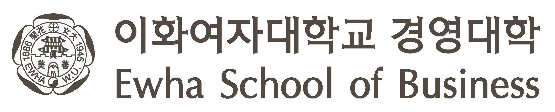 성       명한글사 진성       명영문사 진생년월일년	월	일년	월	일휴대전화사 진E-MAIL자택전화사 진자택주소(우 		)(우 		)(우 		)(우 		)(우 		)사 진직 장 명부서직위최종학력                                                학교                                                학교                                                학교                                                학교                                                학교                                                학교지원경로 추천         	홈페이지	인터넷 광고 및 기사	기타 (            	) 추천         	홈페이지	인터넷 광고 및 기사	기타 (            	) 추천         	홈페이지	인터넷 광고 및 기사	기타 (            	) 추천         	홈페이지	인터넷 광고 및 기사	기타 (            	) 추천         	홈페이지	인터넷 광고 및 기사	기타 (            	) 추천         	홈페이지	인터넷 광고 및 기사	기타 (            	)추 천 인20년월일지원자(인)